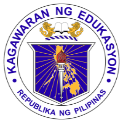 	GRADES 1 to 12	DAILY LESSON LOGSchool:DepEdClub.comGrade Level:III	GRADES 1 to 12	DAILY LESSON LOGTeacher:File Created by Sir LIONELL G. DE SAGUNLearning Area:ARALING PANLIPUNAN	GRADES 1 to 12	DAILY LESSON LOGTeaching Dates and Time:FEBRUARY 20 – 24, 2023 (WEEK 2)Quarter:3RD QUARTERMONDAYTUESDAYWEDNESDAYTHURSDAYFRIDAYI.LAYUNINA.Pamantayang PangnilalamanNaipapamalas ang pang-unawa at pagpapahalaga sa pagkakakilanlang kultural ng mga lalawigan na kinabibilangang rehiyon.Naipapamalas ang pang-unawa at pagpapahalaga sa pagkakakilanlang kultural ng mga lalawigan na kinabibilangang rehiyon.Naipapamalas ang pang-unawa at pagpapahalaga sa pagkakakilanlang kultural ng mga lalawigan na kinabibilangang rehiyon.Naipapamalas ang pang-unawa at pagpapahalaga sa pagkakakilanlang kultural ng mga lalawigan na kinabibilangang rehiyon.Naipapamalas ang pang-unawa at pagpapahalaga sa pagkakakilanlang kultural ng mga lalawigan na kinabibilangang rehiyon.B.Pamantayan sa PagganapNakapagpapahayag ng may pagmamalaki at pagkilala sa nabubuong kultura ng mga lalawigan na kinabibilangan ng rehiyon.Nakapagpapahayag ng may pagmamalaki at pagkilala sa nabubuong kultura ng mga lalawigan na kinabibilangan ng rehiyon.Nakapagpapahayag ng may pagmamalaki at pagkilala sa nabubuong kultura ng mga lalawigan na kinabibilangan ng rehiyon.Nakapagpapahayag ng may pagmamalaki at pagkilala sa nabubuong kultura ng mga lalawigan na kinabibilangan ng rehiyon.Nakapagpapahayag ng may pagmamalaki at pagkilala sa nabubuong kultura ng mga lalawigan na kinabibilangan ng rehiyon.C.Mga Kasanayan sa PagkatutoNaisusulat ng payak na kuwento  1-2 talata tungkol sa lalawigan sa kinabibilangang rehiyon na nagging katangi-tangi para sa sarili.Naisusulat ng payak na kuwento  1-2 talata tungkol sa lalawigan sa kinabibilangang rehiyon na nagging katangi-tangi para sa sarili.Naisusulat ng payak na kuwento  1-2 talata tungkol sa lalawigan sa kinabibilangang rehiyon na nagging katangi-tangi para sa sarili.Naisusulat ng payak na kuwento  1-2 talata tungkol sa lalawigan sa kinabibilangang rehiyon na nagging katangi-tangi para sa sarili.Naisusulat ng payak na kuwento  1-2 talata tungkol sa lalawigan sa kinabibilangang rehiyon na nagging katangi-tangi para sa sarili.Isulat ang code ng bawat kasanayanAP3PKR – IIIa - 1AP3PKR – IIIa - 1AP3PKR – IIIa - 1AP3PKR – IIIa - 1AP3PKR – IIIa - 1II.NILALAMANAno ang Kultura?Ano ang Kultura?Ano ang Kultura?Ano ang Kultura?Ano ang Kultura?KAGAMITANG PANTUROA.Mga pahina sa gabay ng guro124 -127124 -127124 -127124 -1271.Mga Pahna sa Kagamitang Pang Mag-aaral250 - 262250 - 262250 - 262250 - 2622.Learner’s Materials Pages3.Mga Pahina sa Teksbuk4.Karagdagang Kagamitan Mula sa Portal ng Leraning Resource. mga larawan mula  sa google. videoclips mula sa youtube. mga larawan mula  sa google. videoclips mula sa youtube. mga larawan mula  sa google. videoclips mula sa youtube. mga larawan mula  sa google. videoclips mula sa youtubeB.Iba Pang Kagamitang PanturoAklatPowerpoint presentationAklatPowerpoint presentationAklatPowerpoint presentationAklatPowerpoint presentationIII.PAMAMARAANA.Balik-aral sa nakaraang aralin  at/o pagsisimula sa bagong aralin1. Balitaan( Pagtalakay sa napapanahong isyu  na may kaugnayan sa aralin)- Ano –ano ang mga bagay na nagpatanyag sa ating lalawigan?1. Balitaan 2. Balik-Aral      Anu- ano ang mga pagdiriwang na pinag-aralan natin kahapon?1. Balitaan 2. Balik-aral     Anu-ano ang mga sinaunang bagay na ginagamit pa ng ating mga magulang ngayon?1. Balitaan 2. Balik-aralB.Paghahabi sa layunin ng aralinAno-ano ang mga pangangailangan ng mga tao / natin upang mabuhay?Pagganyak      Mga bata alam ba ninyo ang ibig sabihin ng materyal na bagay at di-materyal na bagay?Pagganyak    Anu-ano ang mga ginagawa o kaugaliang isinasagawa sa ating lalawigan kapag may kasalan?   Pagganyak      Ano ang iyong relihiyon? May pagkakaiba ba ito sa relihiyon ng iyng kaklase?Gumawa ng isang cultural map.Ipakita ang ilang aspeto ng kultura sa ating lalawigan tulad ng wika, pagdiriwang, paniniwala,pagkain, relihiyon,kaugalian,kasangkapan at wika.C.Pag-uugnay ng mga halimbawa sa layunin ng aralinPangkatang GawainPangkat I- Iguhit ang mga pagkain na kinakain ng inyong mga lolo at lola noong unang panahonPangkat II-  Ano – ano ang kasuotan nila noon? Gamitin ang Semantic WebPangkat III- Gamit ang graphic organizer itala ang mga lumang kagamitan / kasangkapan na makikita sa inyong bahay?Pangkat IV- Pagmasdan ang ga larawan . Isulat kung ano ang isinasagawa sa bawat larawan(  larawan ng pagdiriwang ng pista , mga isinasagawa na may kaugnayan  sa relihiyon tulad ng pagdiriang ng Mahal na Araw).Panimulang Gawain   Pagpapakita ng mga materyal at di material na kultura sa pamamagitan ng video clip o slide.  (Maaari ring magpakita ng mga sinaunang kagamitan na pinadala ng guro sa mga bata mula sa tahanan)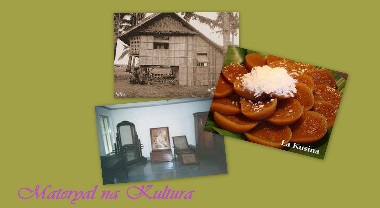 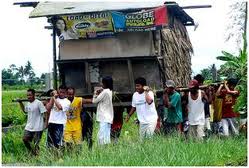 Pangkatang GawainPangkat I-Gumuhit ng isang babae at lalaki gayundin ang kasuotang noong unang panahon.Pangkat II-Pagmasdan ang mga larawan.Kulayan ang mga pagkain sa na may kaugnayan sa ating relihiyon.Pangkat III-Itala ang mga kaugalian at paniniwala na mayroon sa ating lalawiganPangkat IV-Buuin ang puzzle ng tahanan at mga kasangkapan.Sumulat ng 3-5 pangungusap na maglalarawan sa bawat larawang nabuo.Pag-uulat ng bawat pangkatPagwawasto ng guro sa maling konsepto ng mga bataD.Pagtalakay ng bagong konsepto at paglalahad ng bagong kasanayan #1Pag-uulat sa pangkatang gawain na isinagawa ng mga bata.Analisis:- Ano-ano ang isinasagawang gawain na nakit ninyo sa larawan?- Paano  ipinagdiriwang ang pista ayon sa ipinapakita sa larawan?Talakayan •Ano ang nakita ninyo sa video?•Ano ang dalawang uri ng kultura?•Magbigay nga kayo ng halimbawa ng materyal na kultura?•Ano naman ang mga halimbawa ng di-materyal na kultura?•Ano ang pagkakaiba ng materyal at di- material na kultura?TalakayanPagpapakita ng iba pang mga larawan at kaalaman, pagpapaliwanag at pagtatanong ng mga kaalaman tungkol sa aralin.Original File Submitted and Formatted by DepEd Club Member - visit depedclub.com for moreE. Pagtalakay ng bagong konsepto at paglalahad ng bagong kasanayan #2Pangkatang gawain Pangkat I- Pangkatin ang mga sumusunod sa material at di-materyal.Pangkat II-Itala ang mga isinasagawang gawain na may kaugnayan sa relihiyon na ipinakita sa video.Pangkat III-Iguhit ang mga sinaunang bagay  at isulat kung saan ito ginagamit (hal.palayok –ginagamit sa pagluluto)Pangkat IV-Pagmasdan ang mga larawan.Pangkatin kung ang mga ito ay panlalaki o pambabae.F.Paglinang sa Kabihasaan(Tungo sa  formative assessment)G.Paglalapat ng aralin sa pang-araw-araw  na buhayAno kaya ang tawag  sa mga lmang kagamitan at sa mga pagdiriwang na isinasagawa sa ating lalawigan o bansa?Paano mo pahahalagahan ang ating kultura?Sa iyong lalawigan, maari mo bang uriin ang material na kultura at di-materyal na kultura?H. Paglalahat ng AralinAno ang natutuhan mo sa araw na ito?Ano ang bumubuo sa kultura? Batay sa ating tinalakay,anu-ano ang kultura? Ano ang dalawang uri nito?Paano namumuhay ang mga tao sa inyong lugar? Anong kultura mayroon ang bawat pangkat?I.Pagtataya ng AralinPagsubok sa kakayahanLagyan ng kaukulang puntos kung ang gwain ay maayos na naisagawa , Mahusay na mahusay ( 5 )  , mahusay ( 4 ,3 ), hindi mahusay ( 2,1 )Pagsubok sa kakayahan ng mga bata.Lagyan ng kaukulang puntos kung ang gawain ay maayos na naisagawa. Mahusay na mahusay (5), Mahusay (4-3), Hindi mahusay (2-1). Bilang mag-aaral sa ikatlong baitang, ano ang dapat mong gawin para patuloy na mapaunlad     ang ating sariling kultura?Pagsubok sa kakayahan ng bata.Lagyan ng kaukulang puntos kung ang gawain ay maayos na naisagawa. Mahusay na mahusay (5), Mahusay (4-3), Hindi mahusay (2-1).Pagtataya:A.Pagtambalin ang hanay A at B. (Easy)B.Basahin ang bawat pangungusap.Isulat ang M kung naglalarawan ng materyal na kultura at DM kung di materyal na kultura. (Average)_______1.Tinuturuan ng mga kalalakihan ang kanilang mga anak  sa pangangaso at pangingisda._______2.Ang Kangan, bahag at putong ang mga kasuotan ng mga sinaunang Pilipino._______3.Ang mga sinaunang Pilipino ay nagpapalipat-lipat ng tirahan._______4.Naniniwala ang ating mga ninuno kay Bathala at iba pang mga ispiritwal na tagabantay._______5.Ang Datu ang pinuno ng isang Balangay.C.Basahin ang sumusunod na pangungusap.Isulat ang tamang sagot. (Difficult)_________________________1.Uri ng kulturang namamasid at isinasagawa ng mga tao._________________________2.Ito ang tawag sa paraan ng pamumuhay ng mga tao sa isang lugar._________________________3.Ang uri ng kultura na kinabibilangan ng kasuotan,                                                         kagamitan,pagkain at tahanan._________________________4.Ang uri ng kultura na di nakikita o nahihipo._________________________5.Ang bahagi ng bahay ng mga unang Pilipino na katatagpuan ng   tapayan ng tubig.J.Karagdagang gawain para sa takdang-aralin at remediation Ano ang mga bagay na bumubuo sa kultura?Magsaliksik sa kultura ng sariling lalawiganIlarawan ang kultura ng sariling lalawiganMagdala ng mga larawan na sumasalamin sa kultura ng lalawigan.IV.MGA TALAV.PAGNINILAYA.Bilang ng mag-aaral n nakakuha ng 80% sa pagtatayaB.Bilang ng mag-aaral na nagangailangan ng iba pang gawain para sa remediationC.Nakatulong ba ang remedial?Bilang ng magpaaral na nakaunawa sa aralinD.Bilang ng mga mag-aaral na magpapatuloy sa remediationE.Alin sa mga istratehiyang pagtuturo nakatulong ng lubos?Paano ito nakatulong?F.Anung suliranin ang aking naranasan na nasolusyunan sa tulong n g aking punungguro at superbisor?G.Anong kagamitang panturo an g aking naidibuho na nais kong ibahagi sa mga kapwa ko guro?